Regulamin Konkursu „SOŁTYS ZIEMI ZŁOTOWSKIEJ 2023”1. Postanowienia ogólne.Organizatorem Konkursu jest Stowarzyszenie Lokalna Grupa Działania Krajna Złotowska.Konkurs prowadzony jest na terenie powiatu złotowskiego.Konkurs przeprowadzony zostanie w kategorii: „Sołtys Ziemi Złotowskiej 2023”.Ocenę merytoryczną przeprowadzi Kapituła Konkursu i wyłoni laureatów Konkursu.Na podstawie ankiet zgłoszonych kandydatów Kapituła Konkursu przyzna wyróżnienia dla sołtysów z każdej gminy powiatu złotowskiego. Konkurs przeprowadzony będzie w jednym etapie. Czas trwania Konkursu ustala się na okres od 01.02.2023 r. do 28.02.2023 r. Niniejszy Regulamin jest jedynym dokumentem określającym zasady Konkursu.Organizator zastrzega, iż Konkurs nie jest badaniem opinii publicznej, a podane wyniki odzwierciedlają wyłącznie opinię członków Kapituły Konkursu.2. Cel Konkursu.Celem Konkursu jest promocja obszaru Stowarzyszenia Lokalna Grupa Działania Krajna Złotowska i najbardziej aktywnych sołtysów z terenu Powiatu Złotowskiego, którzy podejmują działania na rzecz integracji społeczności lokalnej, dbają o rozwój sołectwa i gminy.3. Zgłoszenia kandydatów do udziału w Konkursie.Konkurs ma charakter otwarty.Kandydatem do udziału w Konkursie może być osoba wyłącznie pełnoletnia posiadająca pełną zdolność do czynności prawnych, spełniająca wymagania określone niniejszym Regulaminem.Kandydatem do udziału w Konkursie nie może być osoba, która została pozbawiona mandatu uchwałą rady gminy albo prawomocnym wyrokiem sądu.Kandydatem do udziału w Konkursie nie może być osoba, wobec której toczy się postępowanie dyscyplinarne lub karne bądź też osoba negatywnie zweryfikowana przez Kapitułę Konkursu np. z powodu złej opinii w środowisku.Kandydata do udziału w Konkursie mogą zgłaszać: mieszkańcy sołectwa, rady sołeckie, rady parafialne, a także organizacje pozarządowe, w tym m.in. ochotnicze straże pożarne, koła gospodyń wiejskich, lokalne grupy działania, związki i organizacje rolnicze oraz mieszkańcy w okresie od 01.02.2023 r. do 28.02.2023 r. włącznie. O przyjęciu zgłoszenia decyduje data jego wpływu do Organizatora do godz.15:00 (biuro LGD Krajna Złotowska Al. Piasta 32,
77-400 Złotów)Z udziału w Konkursie wyłączeni są pracownicy organizatora oraz partnerów, współpracownicy Organizatora, członkowie ich rodzin. Przez członków rodziny rozumie się: wstępnych, zstępnych, rodzeństwo, małżonków, osoby pozostające w stosunku przysposobienia.Organizator zastrzega sobie prawo do wykluczenia z udziału w Konkursie uczestników, tj. kandydatów, osoby zgłaszające kandydatów, którzy naruszają postanowienia niniejszego Regulaminu lub z innych przyczyn, wynikających z przepisów i norm społecznych.Zgłoszenia Kandydatów do udziału w Konkursie można dokonać:poprzez wypełnienie karty zgłoszeniowej i dostarczenie jej do biura LGD do dnia 28.02.2023 r. Zgłoszenie powinno zawierać:imię, nazwisko i miejscowość zgłaszanego Kandydata;powiat;kontaktowy numer telefonu zgłaszanego Kandydata (nieobowiązkowe); e) imię, nazwisko i numer telefonu osoby zgłaszającej Kandydata (obowiązkowe) w celu         możliwości dokonania weryfikacji zgłoszenia.Organizator zastrzega sobie prawo do weryfikacji zgłoszeń pod kątem ich zgodności 
z Regulaminem.Zgłoszenia zweryfikowane negatywnie oznaczać będą, że kandydatura nie została dołączona do listy Kandydatów.W celu umożliwienia dokonania oceny kandydatów przez Kapitułę, kandydaci powinni dostarczyć do Organizatora wypełnione kartę zgłoszeniową. Kandydaci, którzy nie dostarczą wypełnionej karty do 28.02.2023 r. nie będą podlegali ocenie merytorycznej przez Kapitułę Konkursu, co wiąże się z wykluczeniem z udziału w Konkursie.Po zakończonym Konkursie Organizator nie odsyła nadesłanych materiałów. 4. Ocena merytoryczna kandydatów.Oceny zgłoszeń i wyboru laureatów dokona Kapituła Konkursu powołana przez LGD Krajna Złotowska.Kapituła dokona oceny kandydatów, ich działalności i osiągnięć na podstawie informacji dostarczonych przez kandydatów w karcie zgłoszeniowej.Kapituła dokona oceny punktowej zgłoszonych kandydatów według następujących kryteriów:Zainicjowane przedsięwzięcia na rzecz sołectwa prowadzone z inicjatywy sołtysa,przedsięwzięcia zorganizowane przez sołtysa,osiągnięty sukces lub nowatorskie rozwiązanie przez sołtysa istotnego problemu sołectwa,4) plany związane z działalnością sołectwa.4. Każdy z członków Kapituły Konkursu może przyznać od 0 do 5 punktów w każdym 
z wymienionych zagadnień.Organizator nie zwraca przesłanej dokumentacji.Kapituła Konkursu dokona wyboru trzech nominacji z każdej gminy powiatu złotowskiegowyłoni Laureatów, biorąc pod uwagę największą liczbę punktów, które uzyskał Kandydat.Spośród 7 laureatów Kapituła Konkursu wyłoni zwycięzcę (największą ilość punktów), który otrzyma nagrodę specjalną.Decyzja Kapituły Konkursu jest ostateczna.Organizator ogłosi wyniki Konkursu podczas Forum Sołtysów z obszaru LGD Krajna Złotowska w dniu 10.03.2023 r. Wyniki zostaną również opublikowane na stronie internetowej www.krajnazlotowska.pl Nagrody.W ramach Konkursu zostaną przyznane następujące tytuły: „Sołtys Ziemi Złotowskiej” 
w każdej z gmin powiatu złotowskiego.W Konkursie przewidziano nagrody rzeczowe ufundowane przez Organizatora .Za wydanie nagród w Konkursie odpowiada Organizator.Nie ma możliwości zamiany nagrody na inną ani wypłaty ekwiwalentu w formie pieniężnej.Nagrody zostaną wydane zgodnie z przepisami ustawy z dnia 26 lipca 1991 r. o podatku dochodowym od osób fizycznych (Dz. U. z 2016 r. poz. 2032 z późn. zm.).Rozstrzygnięcie Konkursu oraz wręczenie nagród nastąpi podczas Forum Sołtysów 
w dniu 10.03.2023 r.W przypadku nieobecności Laureata nagroda może zostać odebrana osobiście w siedzibie LGD Krajna Złotowska mieszczącej się pod adresem Al. Piasta 32 77-400 Złotów6. Ochrona danych osobowych.W wykonaniu obowiązków płynących z Rozporządzenia Parlamentu Europejskiego i Rady (UE) 2016/679 z dnia 27 kwietnia 2016 r. w sprawie ochrony osób fizycznych w związku 
z przetwarzaniem danych osobowych i w sprawie swobodnego przepływu takich danych oraz uchylenia dyrektywy 95/46/WE Organizator podaje komplet informacji dotyczących przetwarzania danych osobowych uczestników Konkursu (osób zgłaszanych i zgłaszających):I. Klauzula informacyjna Zgodnie z art. 13 ust. 1 i 2 rozporządzenia Parlamentu Europejskiego i Rady (UE) 2016/679 z dnia 27 kwietnia 2016 r. w sprawie ochrony osób fizycznych w związku z przetwarzaniem danych osobowych i w sprawie swobodnego przepływu takich danych oraz uchylenia dyrektywy 95/46/WE (ogólne rozporządzenie o ochronie danych) (Dz. Urz. UE L 119/1 z 4.5.2016 r.), dalej RODO, informuje, że: 1. Administratorem danych osobowych uczestników Konkursu jest Stowarzyszenie Lokalna Grupa Działania Krajna Złotowska. 2. Dane osobowe przetwarzane będą w celach organizacyjnych związanych z Konkursem na podstawie art. 6 ust. 1 lit. a) RODO; 3. Dane osobowe nie będą przekazywane do państwa trzeciego/organizacji międzynarodowej; 4. W związku z przetwarzaniem danych w celach wskazanych w pkt 3), dane osobowe nie będą udostępniane innym odbiorcom lub kategoriom odbiorców danych osobowych. 5. Dane osobowe będą przechowywane przez okres niezbędny organizacyjnie w związku 
z przeprowadzeniem Konkursu oraz przez okres do protokolarnego trwałego zniszczenia danych. 6. Uczestnicy posiadają prawo do dostępu do treści swoich danych oraz prawo ich sprostowania, usunięcia, ograniczenia przetwarzania, prawo do przenoszenia danych, prawo wniesienia sprzeciwu, prawo do cofnięcia zgody na ich przetwarzanie w dowolnym momencie bez wpływu na zgodność 
z prawem przetwarzania, którego dokonano na podstawie zgody wyrażonej przed jej cofnięciem. Oświadczenie o cofnięciu zgody na przetwarzanie danych osobowych wymaga jego złożenia 
w formie pisemnej; 7. Uczestnicy mają prawo wniesienia skargi do Prezesa Urzędu Ochrony Danych Osobowych lub innego właściwego organu nadzorczego, gdy uznają, że przetwarzanie danych osobowych osoby niepełnoletniej dotyczących narusza przepisy RODO; 8. Podanie przez uczestników danych osobowych jest dobrowolne, ale konieczne do wzięcia udziału w Konkursie, upubliczniania na stronach internetowych i środkach masowego przekazu wraz 
z upublicznianiem wizerunku. 9. Uczestnik zapoznając się regulaminem oświadcza tym samym, że zapoznał się z klauzulą informacyjną i przyjmuje do wiadomości treści w niej zawarte. 10. Udział w Konkursie jednoznaczny jest z akceptacją zapisów niniejszego regulaminu, tym samym akceptacją klauzuli informacyjnejPostanowienia końcowe.Uczestnictwo w konkursie zobowiązuje do przestrzegania regulaminu Konkursu, regulamin pozostaje do wglądu w siedzibie Lokalnej Grupy Działania Krajna ZłotowskaRegulamin niniejszy jest jedynym dokumentem określającym zasady Konkursu.Organizator zastrzega, że nie ponosi odpowiedzialności za zdarzenia uniemożliwiające prawidłowe przeprowadzenie Konkursu, których nie był w stanie przewidzieć, lub którym nie mógł zapobiec, w szczególności w przypadku zaistnienia zdarzeń losowych, w tym siły wyższej.Organizator zastrzega	możliwość przedłużenia trwania Konkursu.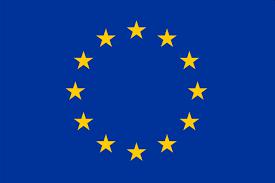 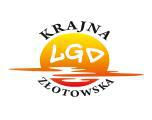 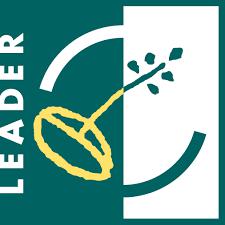 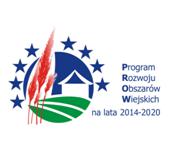 